ALCALDIA MUNICIPAL DE USULUTÁN Sanitización de las calles aledañas a las agencias financieras autorizadas para otorgar el bono familiar, con el objetivo de proteger del Covid-19 a los beneficiados.Fecha de ejecución: 20 de abril 2020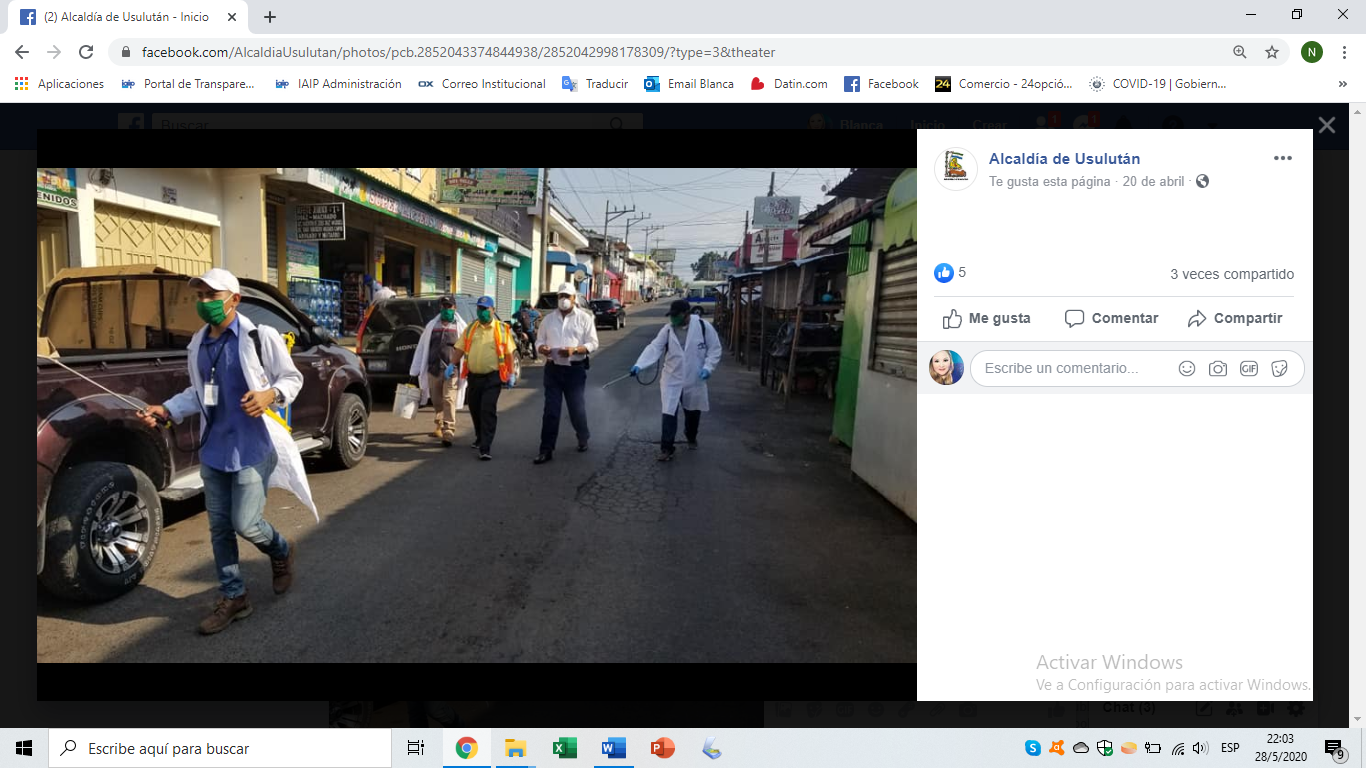 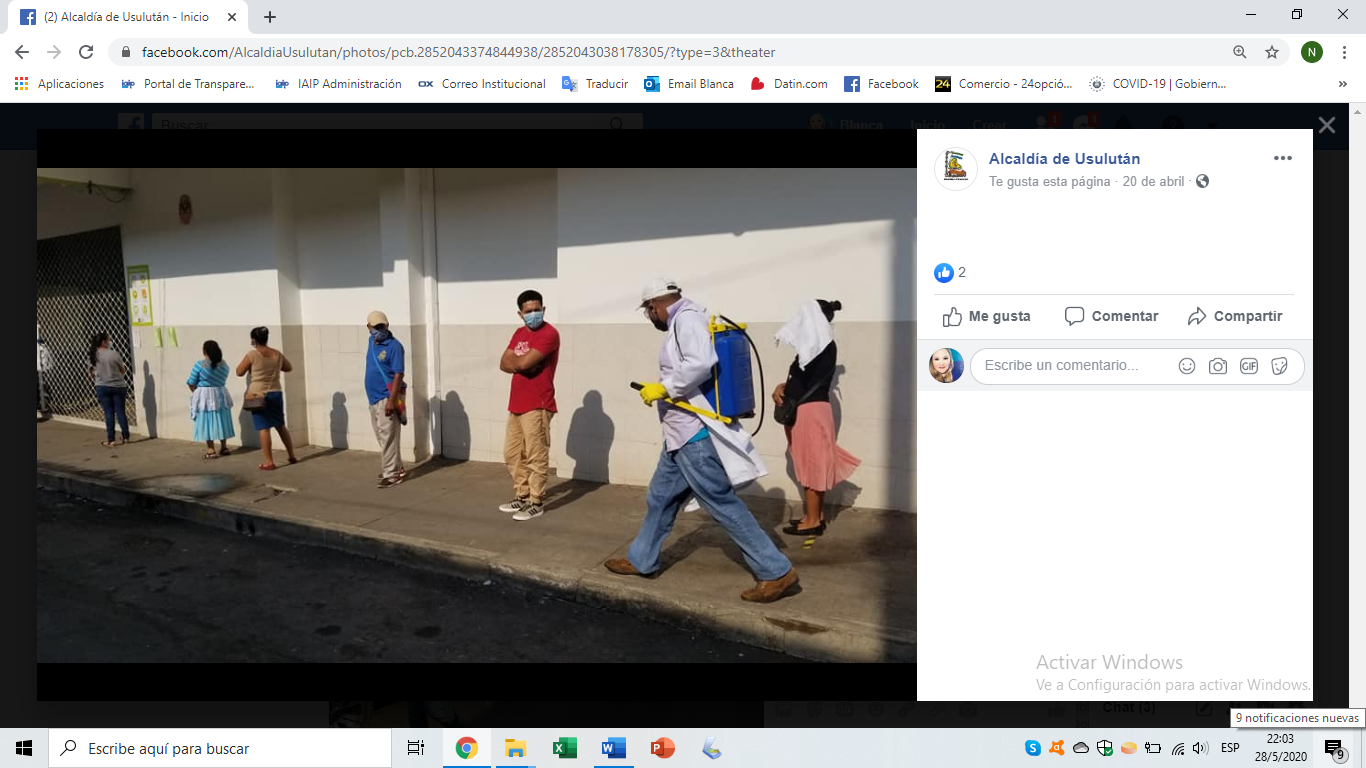 